 	WEST COURSE 	 	Shooter 	WEST 	Total 	 	HOA 	CH   ART HARRIS 	91 	91 	RU 	RU  ED NEWMANS,  #7 	88 	88 	Class  M 	WEST COURSE	1325  MAINS.RPT	8/6/2017	2:31:12PM 	Shooter 	WEST 	Total 	 Class C 	CLass  DD1 LARRY BRADLEY #4 	76 	76D2 ANDY LOTT #29 	60 	60D3 C D MCDANIEL #9 	58 	58Class  EE1 GEORGE H LETTS 	75 	75E2 JEFF G SEGALLOS 	64 	64E3 TOM A LANCASTER 	48 	48WESTCOURSE 	1325  MAINS.RPT	8/6/2017	2:31:12PM	2CH   JANE E SINGLETON 	69	69 	WESTCOURSESUPVET 	Shooter 	WEST	Total 	WEST COURSE SSV 	Shooter 	WEST 	TotalCH  BUD E WOLFE #44 	74 	74PUNCHES AWARDED:  DOG DAZE CLASSIC WESTShooter	Score 	Punches	rotal Entrants: 41Class 	MED NEWMANS #7 	88 	2DON WHITE #38 	87 	1 	Class 	AA 	 	Clas.s.    A  	JEFF RUSH #48 	85 	1 	Class 	B 	 	Clas.s.  	E      	GEORGE H LETTS #24 	75 	1(R)educed entry concurrent entrants are included in their respective classes for punches;>UNCHESS.RFB/6/2017	1EAST COURSE 	Shooter 	EAST 	Total 	HOACH  DON WHITE 	97 	97  RU 	RU  ED NEWMANS, 	#7 	94 	94Class MShooter 	EAST 	Total 	Class  A 	Continued 	RANDY BARNES #50 	68 	68 	Class  B 	B1 JEFF A ADMIRE #3 	81 	81Class cC1 TOM QUINN #21 	83 	83C2 MICHAEL ROBERTS 	69 	69C3 ANTHONY CAPASSO 	67 	67 	Class  D 	 	Hunter 	JETT THOMPSON #16 	21 	21EAST COURSE 	1325  MAINS.RPT 	8/6/2017    3:22:02PM	2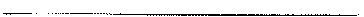 CH   SERENA A MOJICA 	57 	57CH   DREW HILDEBRAN 	57 	57PUNCHES AWARDED:   DOG DAZE CLASSIC EASTShooter	Score 	Punches	total Entrants: 43 	Class. 	AA 	KENNETH L LIGHTFOOT #4 	90 	1 	Class 	A 	BOB WILLIAMS #51 	90 	2TERRY PILINKO #43 	81 	1BARRY STEWART #11 	81 	1 	Cla.s.s. 	c 	TOM QUINN #21 	83 	1 	 Cla.s.s. 	D 	(R)educed entry concurrent entrants are included in their respective classes for punches?UNCHESSM1 DON WHITE #388787M2 RICHARD T NAZZARO8585M3 DAN P POWELL #208484LONNIE POMAR #108383SHAHID SHARIF #318282J RUSSELL MAGBEE #457979JAMES D SANDERS #287878BUD E WOLFE #447474JANE E SINGLETON #236969 	Class  AA 	 	Class  AA 	 	Class  AA 	AA1 BILL WHITEHURST8686AA2 KENNETH L LIGHTFO<8585AA3 JERRY SASINA #128282GLEN G WILSON #277979DICK STAPLES #307979SHANE ALLEN #87676HUGH L CAIN #417373EDDIE MERCADO #57070DON NIELSEN #16666 	Class  A 	 	Class  A 	 	Class  A 	A1 JEFF RUSH #488585A2 TERRY PILINKO #438484A3 BARRY STEWART #118282HARVEY L MULLINS #397979RANDY BARNES #507979Class .4Class .4ContinuedBOBBY BODIFORD #40787878JASON MOSS #42777777STEPHEN SALTER #2737373JOSH SUMNER #25717171CLass  BCLass  BB1 JEFF A ADMIRE #3B1 JEFF A ADMIRE #37979B2 JAMES BLANTON #6B2 JAMES BLANTON #67070B3 WESLEY CURTIS #37B3 WESLEY CURTIS #376363C1 ANTHONY CAPASSO7575C2 TOM QUINN #217474C3 MICHAEL ROBERTS6161CH   ED NEWMANS #78888RU   BILL WHITEHURST8686KENNETH L LIGHTFOOT8585TERRY PILINKO #438484DAN P POWELL #208484LONNIE POMAR #108383SHAHID SHARIF #318282JEFF A ADMIRE #37979J RUSSELL MAGBEE #457979GLEN G WILSON #277979SHANE ALLEN #87676GEORGE H LETTS #247575JAMES BLANTON #67070EDDIE MERCADO #57070DON NIELSEN #16666WESLEY CURTIS #376363MICHAEL ROBERTS #326161C D MCDANIEL #95858TOM A LANCASTER  #334848CH  JERRY SASINA#128282RU  DICK STAPLES #307979HARVEY L MULLINS #397979BOBBY BODIFORD #407878LARRY BRADLEY #47676TOM QUINN #217474STEPHEN SALTER #27373JANE E SINGLETON #236969JEFF G SEGALLOS #346464ART HARRIS #49912BILL WHITEHURST  #26861JEFF A ADMIRE #379 	1 	Clas.s.   cANTHONY CAPASSO #1375 	1Class 	DLARRY BRADLEY #476 	1M1 MATTHEW L MILLER9494M2 DAN P POWELL #208989M3 JAMES D SANDERS8787ART LAVELY #538686RICHARD T NAZZARO8282LONNIE POMAR #108080J RUSSELL MAGBEE #458080SHAHID SHARIF #317878Class .4.4 	Class .4.4 	Class .4.4 	AA1 KENNETH L LIGHTFO<9090AA2 JERRY SASINA#128686AA3 HUGH L CAIN #418282ART HARRIS #497979SHANE ALLEN #87878EDDIE MERCADO #57676Class .4Class .4Class .4A1 BOB WILLIAMS #519090A2 TERRY PILINKO #438181A3 BARRY STEWART #118181JASON MOSS #428080BOBBY BODIFORD #407878JOSH SUMNER #257777JEFF RUSH #487575HARVEY L MULLINS #397474STEPHEN SALTER #27070D1 CD MCDANIEL #97878D2 RANDALL S BUTTERMC7474D3 LARRY BRADLEY #46161 	Class  F 	 	Class  F 	 	Class  F 	E1 GEORGE H LETTS8080E2 JOSHUA FRYER #147676E3 JEFF G SEGALLOS6868DREW HILDEBRAN #355757SERENA A MOJICA #365757HARRISON SHARP #155656TOM A LANCASTER #334646KEVIN PEZZA #224444JOSEPH A ALTMAN #174242ZACHARY A DONAHUE3535CH   JOSHUA FRYER #147676RU  RANDALL BUTTERMORE7474SERENA A MOJICA #365757HARRISON SHARP #155656KEVIN PEZZA #224444JOSEPH A ALTMAN #174242ZACHARY A DONAHUE3535CH  ED NEWMANS #79494RU  BOB WILLIAMS #519090KENNETH L LIGHTFOOT9090DAN P POWELL #208989JEFF A ADMIRE  #38181TERRY PILINKO  #438181GEORGE H LETTS #248080J RUSSELL MAGBEE #458080LONNIE POMAR  #108080SHANE ALLEN #87878CD MCDANIEL #97878SHAHID SHARIF #317878EDDIE MERCADO #57676MICHAEL ROBERTS #326969TOM A LANCASTER #334646CH JERRY SASINA #128686RU TOM QUINN #218383BOBBY BODIFORD #407878HARVEY L MULLINS #397474STEPHEN SALTER #27070JEFF G SEGALLOS #346868LARRY BRADLEY #46161ClassMDON WHITE #38972ED NEWMANS #7941MATTHEW L MILLER#52941CD MCDANIEL #9781Class.EGEORGE H LETTS #24802JOSHUA FRYER #14761